__________________________________________________________________________________Avtor/-ica: Naslov monografijeZnanstvena monografijaZbirka: Naslov zbirkeUrednik/-ica zbirke:______________________Uredniški odbor: _________________________________________________________Urednik/-ica izdaje:______________________________________________________Recenzenti/-tke:_________________________________________Lektor(ica):___________________________Tehnični urednik/-ica, oblikovanje, prelom:________________________________Ilustrator/-ka:________________________________________________________Slika na naslovnici:____________________________________Izdal in založil: Pedagoški inštitutZanj: Mojca ŠtrausTisk: __________Naklada: ________Izdaja dostopna (tudi) na http://www.pei.si.................©2013 Pedagoški inštitut, Ljubljana ISBN 978-961-270-XXX-X Imetnik oz. imetnica moralnih avtorskih pravic na tem delu je ___________, imetnik stvarnih avtorskih pravic je izdajatelj. Brez vednosti avtorja oz. avtorice se to delo ne sme razmnoževati, distribuirati, javno priobčevati in dajati v najem. Dela ni dovoljeno predelovati.Publikacija je nastala v okviru dejavnosti projekta itd.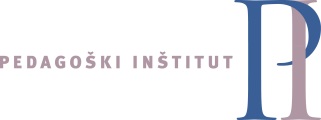 CIP-Kataložni zapis o publikacijiNarodna in univerzitetna knjižnica, Ljubljana